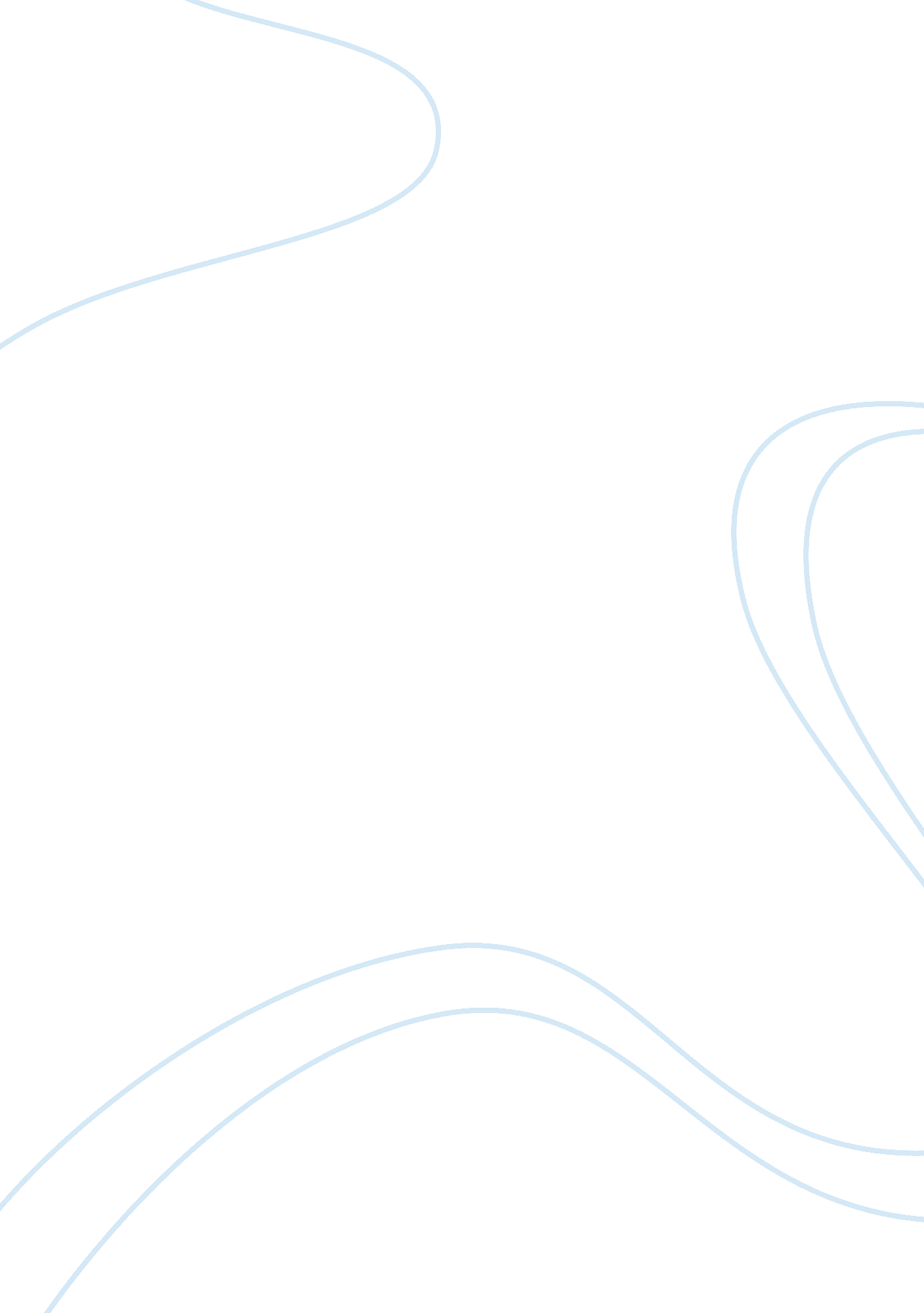 Mba holder with an experience in the field of credit and risk management - resume...Finance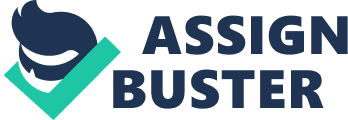 MBA Holder with an Experience in the Field of Credit and Risk Management My duties involved managing Countries, Banks annual review process and ensure timely completion. In addition, I recommended prioritization by relative risk, ensuring appropriate input from the business and timely implementation of approved limits. 
I am adept in supervising countries and banks relations, monitoring limits, exposure, and the excesses on a regular basis. 
The field of operation was consistent with working closely with the Financial Institutions Group department to ensure facilitation and accommodation of their trade transactions of LCs, and LGs on a timely basis. 
Reviewing and improving the Countries and FI’s portfolio reports before its final submission to top management, committees, and board of directors is a field I have mastered. 
I routinely reviewed the bank policies for countries and FI’s approval process end to end, for the reason of ascertaining areas of efficiency enhancement, business responsiveness, and improvement of risk management. On the other hand, I ensured that the country, FI Risk policies, and the procedure was reviewed and updated on a timely basis. 
My responsibilities ranged from preparing the risk guidelines by taking into consideration the ratings assigned by the credit rating agencies to the country as part of the policy. 
I succinctly updated all the units during sessions when changes/amendments occurred in the credit risk parameters for countries and FIs by ad hoc decisions taken by Senior Management. 
I am good at negotiating the principal interbank documentation such as the International Swaps and Derivatives Association (ISDA). Moreover, Credit Support Annex, (CSA), and Global Master Repurchase Agreement (GMRA) were the areas I devoted my energy having proved my worth in the previous record of accomplishment. 